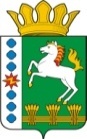 КОНТРОЛЬНО-СЧЕТНЫЙ ОРГАН ШАРЫПОВСКОГО РАЙОНАКрасноярского краяЗаключениена проект Постановления администрации Новоалтатского сельсовета «О внесении изменений в постановление администрации Новоалтатского сельсовета от 30.10.2013 № 82-п «Об утверждении муниципальной программы Новоалтатского сельсовета     «Развитие культуры» (в ред. от 29.01.2016 № 7-п, от 28.09.2016 № 100-п, от 16.12.2016 № 134-п)17 марта 2017 год 								          № 13Настоящее экспертное заключение подготовлено Контрольно – счетным органом Шарыповского района на основании ст. 157 Бюджетного  кодекса Российской Федерации, ст. 9 Федерального закона от 07.02.2011 № 6-ФЗ «Об общих принципах организации и деятельности контрольно – счетных органов субъектов Российской Федерации и муниципальных образований», ст. 15 Решения Шарыповского районного Совета депутатов от 20.09.2012 № 31/289р «О внесении изменений и дополнений в Решение Шарыповского районного Совета депутатов от 21.06.2012 № 28/272р «О создании Контрольно – счетного органа Шарыповского района» (в ред. от 20.03.2014 № 46/536р, от 25.09.2014 № 51/573р, от 26.02.2015 № 56/671р), п.1.2.3 Соглашения от 01.01.2015г. «О передаче Контрольно-счетному органу Шарыповского района полномочий Контрольно-счетного органа Новоалтатского сельсовета по осуществлению внешнего муниципального финансового контроля» и в соответствии со стандартом организации деятельности Контрольно-счетного органа Шарыповского района СОД 2 «Организация, проведение и оформление результатов финансово-экономической экспертизы проектов Решений Шарыповского районного Совета депутатов и нормативно-правовых актов по бюджетно-финансовым вопросам и вопросам использования муниципального имущества и проектов муниципальных программ» утвержденного приказом Контрольно-счетного органа Шарыповского района от 16.12.2013 № 29..Представленный на экспертизу проект Постановления администрации Новоалтатского сельсовета «О внесении изменений в постановление администрации Новоалтатского сельсовета от 30.10.2013 № 82-п «Об утверждении муниципальной программы Новоалтатского сельсовета «Развитие культуры» (в ред. от 29.01.2016 № 7-п, от 28.09.2016 № 100-п, от 16.12.2016 № 134-п)  направлен в Контрольно – счетный орган Шарыповского района 13 марта 2017 года, разработчиком данного проекта Постановления является администрация Новоалтатского сельсовета Шарыповского района.Основанием для разработки муниципальной программы являются:- статья 179 Бюджетного кодекса Российской Федерации;- постановление администрации Новоалтатского сельсовета от 26.07.2013 года № 53-п «Об утверждении Порядка принятия решений о разработке  муниципальных программ Новоалтатского сельсовета, их формировании и реализации»;- распоряжение администрации Новоалтатского сельсовета от 31.07.2013  № 33-р «Об утверждении перечня муниципальных программ Новоалтатского сельсовета».Ответственный исполнитель администрации Новоалтатского сельсовета.Подпрограмма муниципальной программы: «Народное творчество и культурно-досуговая деятельность».Цели муниципальной программы - создание условий для развития и реализации культурного и духовного потенциала населения.Мероприятие проведено 17 марта 2017 года.В ходе подготовки заключения Контрольно – счетным органом Шарыповского района были проанализированы следующие материалы:- паспорт муниципальной программы Новоалтатского сельсовета «Развитие культуры»;- Постановление администрации Новоалтатского сельсовета «О внесении изменений в постановление администрации Новоалтатского сельсовета от 30.10.2013 № 82-п «Об утверждении муниципальной программы Новоалтатского сельсовета «Развитие культуры» (в ред. от 29.01.2016 № 7-п, от 28.09.2016 № 100-п, от 16.12.2016 № 134-п).Рассмотрев представленные материалы к проекту Постановления муниципальной программы «Развитие культуры» Новоалтатского сельсовета установлено следующее:В соответствии с проектом Постановления по муниципальной программе «Развитие культуры» подпрограммы «Народное творчество и культурно-досуговая деятельность» происходит изменение по строке (пункту) «Информация по ресурсному обеспечению программы, в том числе в разбивке по источникам финансирования, по годам реализации программы» после внесения изменений строка  будет читаться:Уменьшение бюджетных ассигнований в 2016 году в сумме 134 140,48 руб. (0,27%), в том числе:увеличение бюджетных ассигнований за счет средств краевого бюджета в сумме 11 564,00 руб. (1,19%) по мероприятию «Региональные выплаты и выплаты, обеспечивающие уровень заработной платы работников бюджетной сферы не ниже размера минимальной заработной платы (минимального размера оплаты труда)»;уменьшение бюджетных ассигнований за счет средств бюджета поселения в сумме 145 704,48 руб. (0,30%), в том числе:- уменьшение в сумме 39 000,00 руб. по мероприятию «Предоставление межбюджетных трансфертов бюджету муниципального района на исполнение переданных полномочий в области библиотечного обслуживания населения»;- уменьшение в сумме 4 000,00 руб. по мероприятию «Региональные выплаты и выплаты, обеспечивающие уровень заработной платы работников бюджетной сферы не ниже размера минимальной заработной платы (минимального размера оплаты труда)»;- уменьшение в сумме 102 704,48 руб. по мероприятию «Предоставление субсидии МБУК «Новоалтатская ЦКС» на финансовое обеспечение выполнения муниципального задания».При проверке правильности планирования и составления проекта Постановления  нарушений не установлено.На основании выше изложенного Контрольно – счетный орган Шарыповского района предлагает администрации Новоалтатского сельсовета принять проект Постановления администрации Новоалтатского сельсовета«О внесении изменений в постановление администрации Новоалтатского сельсовета от 30.10.2013 № 82-п «Об утверждении муниципальной программы Новоалтатского сельсовета «Развитие культуры» (в ред. от 29.01.2016 № 7-п, от 28.09.2016 № 100-п, от 16.12.2016 № 134-п).ПредседательКонтрольно – счетного органа						Г.В. СавчукАудитор Контрольно – счетного органа						И.В. ШмидтРесурсное обеспечение муниципальной  программы Предыдущая редакцияПостановленияПредлагаемая редакция(Проект Постановления) Ресурсное обеспечение муниципальной  программы Планируемое финансирование программных мероприятий  составляет  49 864 863,00  руб. в том числе:за счет средств краевого бюджета 975 819,00 руб. из них:2014 год – 144 342,00  руб.;2015 год – 56 600,00  руб.;2016 год – 774 877 ,00 руб.;2017 год – 0,00 руб.;2018 год – 0,00 руб.за счет средств районного бюджета  284 380,00 руб., из них: 2014 год – 0,00  руб.;2015 год –  0,00  руб.;2016 год – 284 380,00 руб.;2017 год – 0,00 руб.;2018 год – 0,00 руб. за счет средств бюджета поселения  48 385 664,00 руб., из них:2014 год – 9 712 482,00  руб.;2015 год – 10 152 682,00  руб.;2016 год – 9 620 800,00 руб.;2017 год – 9 404 200,00 руб.;2018 год – 9 495 500,00 руб.Внебюджетные источники 219 000,00 руб., из них:2014 год – 34 000,00 руб.;2015 год – 35 000,00 руб.;2016 год – 50 000,00 руб.;2017 год – 50 000,00 руб.;2018 год – 50 000,00 руб.Планируемое финансирование программных мероприятий  составляет  49 730 722,52  руб. в том числе:за счет средств краевого бюджета 987 383,00 руб. из них:2014 год – 144 342,00  руб.;2015 год – 56 600,00  руб.;2016 год – 786 441 ,00 руб.;2017 год – 0,00 руб.;2018 год – 0,00 руб.за счет средств районного бюджета  284 380,00 руб., из них: 2014 год – 0,00  руб.;2015 год –  0,00  руб.;2016 год – 284 380,00 руб.;2017 год – 0,00 руб.;2018 год – 0,00 руб. за счет средств бюджета поселения  48 239 959,52 руб., из них:2014 год – 9 712 482,00  руб.;2015 год – 10 152 682,00  руб.;2016 год – 9 475 095,52 руб.;2017 год – 9 404 200,00 руб.;2018 год – 9 495 500,00 руб.Внебюджетные источники 219 000,00 руб., из них:2014 год – 34 000,00 руб.;2015 год – 35 000,00 руб.;2016 год – 50 000,00 руб.;2017 год – 50 000,00 руб.;2018 год – 50 000,00 руб.